Государственное бюджетное учреждение Краснодарского края«НАУЧНО-МЕТОДИЧЕСКИЙ ЦЕНТР ПРОФЕССИОНАЛЬНОГО ОБРАЗОВАНИЯ»ПРИМЕРНЫЕ КОНКУРСНЫЕ ЗАДАНИЯкраевой олимпиады профессионального мастерства обучающихся по специальностям среднего профессионального образования профильное направление (укрупненная группа специальностей) 54.00.00 ИЗОБРАЗИТЕЛЬНОЕ И ПРИКЛАДНЫЕ ВИДЫ ИСКУССТВспециальность:54.02.01 «Дизайн (по отраслям)»г. Краснодар 2020 год 54.00.00 ИЗОБРАЗИТЕЛЬНОЕ И ПРИКЛАДНЫЕ ВИДЫ ИСКУССТВ54.02.01 Дизайн (по отраслям)Конкурсное задание I уровняТестированиеИнвариантная часть тестового задания (16 вопросов)Информационные технологии в профессиональной деятельности - 4 вопросаСистемы качества, стандартизации и сертификации - 4 вопросаОхрана труда, безопасность жизнедеятельности, безопасность окружающей среды - 4 вопросаЭкономика и правовое обеспечение профессиональной деятельности - 4 вопросаВариативный раздел тестового задания (специфика УГС) (24 вопроса)История искусств - 10 вопросовОсновы композиции - 10 вопросовЦветоведение - 4 вопросаИнформационные технологии в профессиональной деятельностиУстановите соответствиеЗапишите ответ:2. Установите соответствия между названиями элементов:Запишите ответ:3. Установите соответствие между кнопками и командами:4. Выберите правильный вариант ответа:Для работы с какими устройствами предназначены файлы в G-code?Лазерный принтерПроекторЧПУ станокВидеокарта5. Выберите правильный вариант ответа:Что означает следующая запись – «*.psd»?Формат графических файлов PhotoshopРазрешение файла образаФайл с расширением Product Simple DirectФормат означающий крайне положительное или крайне отрицательное содержимое файла6. Выберите правильный вариант ответа:Функциональные клавиши - этоPgUp, PgDown, Home, EndCtrl, Alt, DeleteF1….F127. Вставьте пропущенное слово (одно слово):Изображение на мониторе формируется на основе аддитивной системы смешения цветов. А изображение на бумажном носителе формируется на основе _____________________ системы смешения цветов, которая работает по принципу механического смешения.8. Впишите в бланк ответа:Структурированный текст, в котором могут осуществляться переходы по выделенным меткам это-______________________9. Вставьте пропущенное слово (одно слово):Что пропущено в ряду: "Символ - ______________________ - строка - фрагмент текста"? ПредложениеСловоАбзацСтраница10. Вставьте пропущенное слово:Изображение, описываемое математическими формулами и, соответственно, не требующее наличия информации о каждом пикселе называется _____________________11. Выберете один вариант правильного ответа: Алгоритм — это:Некоторые истинные высказывания, которые должны быть направлены на достижение поставленной цели;Отражение предметного мира с помощью знаков и сигналов, предназначенное для конкретного исполнителя;Понятное и точное предписание исполнителю совершить последовательность действий, направленных на решение поставленной задачи или цели;Инструкция по технике безопасности.12. Укажите корректную последовательность создания финального изображения в  программе  3DS MAX:Выставление камеры и освещенияПостроение геометрииРендерингУказание единиц измерения в среде 3DS Max13. Установите последовательность по возрастанию:1 Мб1Тб8 бит1 байт1 Кб1Гб1 Йоттобайт1 Пб1 Зеттабайт1 Эксбайт14. Выберите правильный вариант ответа: Что не является итоговым продуктом работы в 3dsmax?ВидеофайлФайл растровой графикиФайл в векторной графикеФайл виртуальной реальности VRMLСистемы качества, стандартизации, сертификации1. Выберите один вариант правильного ответа:Документ по стандартизации, который разработан участником или участниками работ по стандартизации, по результатам экспертизы в техническом комитете по стандартизации или проектном техническом комитете по стандартизации утвержден федеральным органом исполнительной власти в сфере стандартизации и в котором для всеобщего применения устанавливаются общие характеристики объекта стандартизации, а также правила и общие принципы в отношении объекта стандартизации называется:Национальный стандартОбщероссийский классификатор технико-экономической и социальной информацииРекомендации по стандартизацииСвод правил2. Выберите один вариант правильного ответа.Укажите правильное определение термина "Система менеджмента качества (СМК)" по ИСО 9OOO/ISO 9000:СМК - система для разработки политики и целей достижения этих целей;СМК - скоординированная деятельность по руководству и управлению организацией применительно к качеству;СМК - система менеджмента для руководства и управления организацией применительно к качеству;СМК – система для управления внешней средой организации.3.Выберите один вариант правильного ответа:Каким документом установлены правовые основы подтверждения соответствия продукции (или иных объектов) требованиям технических регламентов, положениям стандартов или условиям договоров?Федеральный закон «О защите прав потребителя».Федеральный закон «О техническом регулировании».Федеральный закон « О сертификации продукции и услуг»Федеральный закон « О стандартизации»4. Выберите один вариант правильного ответа:Цель международной стандартизации - это:Упразднение национальных стандартов;Разработка самых высоких требований;Устранение технических барьеров в торговле;Содействие взаимопониманию в деловых отношениях.5. Вставьте пропущенные слова:В управлении качеством ___________________________ персонала – это побуждение работников к активной деятельности по обеспечению требуемого качества продукции. В основе ____________ лежит принцип предоставления работникам возможностей для реализации личных целей за счет добросовестного отношения к труду. __________________________ в управлении связана прежде всего с умелым сочетанием методов ________________________, формированием наиболее действенного стиля ______________________ Она реализуется в процессе и формах найма, условиях контракта, системе оплаты и стимулирования труда, повышении квалификации и является  фундаментом любой ___________________, во многом определяющим ее конкурентоспособность.6. Вставьте пропущенные слова:Стандартизация направлена на защиту интересов потребителей и государства по вопросам ________________продукции, процессов и услуг. Объектом стандартизации являются продукция, работа, процесс и _______________Сертификация определена как форма осуществляемого органом по сертификации подтверждения соответствия объектов требованиям технических _________________, положениям стандартов или условиям договоров. Контроль качества — это деятельность, включающая проведение ______________, экспертизы, испытаний или оценки параметров ______________ и сравнение полученных величин с установленными требованиями к этим параметрам (показателями качества). Основная задача контроля качества — не допустить появления ____________________7. Вставьте пропущенные словаНормы и требования, оговариваемые в документах по стандартизации, должны обеспечивать повышение ______________ продукции, работ и услуг российских производителей8.Вставьте пропущенное слово: Необходимым условием, определяющим правильность составления размерной цепи является __________________ .9. Установите соответствия между основными понятиями:Запишите ответ:10. Установите соответствия между основными понятиями:Запишите ответ:11. Установите соответствие между основными понятиями:Запишите ответ:12.Установите соответствие между величиной и единицами измерения.Запишите ответ:13. Расположите подходы к разработке и внедрению системы менеджмента качества в требуемой последовательности:Определение процессов и ответственности, необходимых для достижения целей в области качества;Определение способов предупреждения несоответствий и устранения их причин;Определение и выделение ресурсов, необходимых для достижения целей в области качества;Определение потребностей и ожиданий потребителей и других заинтересованных сторон;Разработка методов для измерения результативности и эффективности каждого процесса;Разработка и применение процесса для постоянного улучшения системы менеджмента качества.Разработка политики и целей организации в области качестваПрименение этих методов для определения результативности и эффективности каждого процесса14. Расположите основные этапы процесса сертификации по наиболее часто применяемым схемам:Заявка на сертификацию.Оценка соответствия объекта сертификации установленным требованиям.Решение по сертификации. Анализ результатов оценки соответствия.Инспекционный контроль за сертифицированным объектом.15. Расположите последовательные действия, применяемые при сертификации: Отбор образцовПодача заявкиАнализ результатов Выбор схемы сертификатаАнализ результатовКорректирующие действияКонтрольВыдача сертификата.16. Определите соответствие видов взаимозаменяемости их определениям.Оборудование, материалы, инструменты1. Установите соответствие между названием материала и его описанием:2. Установите соответствие между названием материала и его описанием:3. Выберите правильный вариант ответа:Выберите технически верный инструмент для тонирования картона гуашьюБеличья кистьПлакатное пероПоролоновый валикРейсфедер4.Выберете правильный вариант ответа: Рисунок, который создается с помощью резервирующего состава и чантинга ЭскизГорячий батикГравюраХолодный батик5.Выберете правильный вариант ответа:С какой стороны должно быть освещение в аудитории при работе за мольбертомПрямое освещение; Освещение справа;Освещение слева; Освещение сзади;6. Выберите правильный вариант ответа:В каком из видов изобразительного искусства создают вещи, используя вторсырье и природные материалы:ЖивописьСкульптураДекоративно-прикладное искусствоАрхитектура7. Вставьте пропущенное слово:__________________________ - это конопляная или льняная ткань с полотняным  переплетением пряжи предназначенная, как основа для живописи.8. Вставьте пропущенное слово:___________________________ - это тонкая, упругая стальная пластинка в виде лопаточки. Применяется преимущественно в масляной живописи. 9.Вставьте пропущенное слово: ___________________________это пластинка, дощечка, на которой художник проверяет цвет взятой краски, смешивая краски для получения нужного оттенка, чтобы затем перенести их на рисунок.10. Укажите правильную последовательность действий при выполнение проекта в материале:Выполнение основной работыТехнический расчет (масштаб)Подбор оборудования и инструментовПредварительные поисковые работыРасчет материалов11. Какова технологическая последовательность подготовки холста под масляную живописьГрунтовкаПроклейка холстаНатяжка холста на подрамникПодготовка необходимых материаловЗачистка, шлифовка12.Укажите правильную последовательность действий при выполнении скульптурного барельефа: Придать изделию законченный вид;Выполнить эскиз проектируемого изделия;Размять скульптурирующий материал;Подготовить основу изделия;Охрана труда, безопасность жизнедеятельности, охрана окружающей среды1. Выберите правильный вариант ответа:Государственная политика в области охраны труда строится на следующих принципах:Приоритет сохранения здоровья работников, общественный контроль за соблюдением интересов работников, внедрение безопасных технологийПолучение прибыли.Максимальное использование рабочей силы.Минимум затрат на создание условий труда.Максимальный доход от производства.2. Выберите правильный вариант ответа:Наибольшую опасность при извержении вулкана представляют:Взрывная волна и разброс обломков;Водяные и грязекаменные потоки;Резкие колебания температуры;Тучи пепла и газов («палящая туча»). 3.Выберите правильный вариант ответа:Средством реализации метода, направленного на адаптацию человека к соответствующей среде и повышение его защищенности, является Инструктаж на отдельные виды работЗамена вредных веществ безвреднымиОрганизация полной очистки технологических сбросовИспользование дистанционного управления оборудованием4. Выберите правильный вариант ответа:В состав комиссии по расследованию несчастного случая не включается:Уполномоченный по охране трудаПредставитель работодателя Представитель профсоюзного органа руководитель непосредственно отвечающий за безопасность труда на участке, где произошел несчастный случайСпециалист по охране труда5. Вставьте пропущенное слово:___________________________ - это обстановка на определенной территории, сложившаяся в результате аварии, природного явления, катастрофы, оказывающая значительное отрицательное воздействие на жизнедеятельность людей, экономику и природную среду.6. Вставьте пропущенное слово:Показатель, являющийся стандартом качества атмосферного воздуха – предельно допустимая ___________________________7. Вставьте пропущенное слово:___________________________- это повреждение, под которым понимают нарушение анатомической целостности или физиологических функций органов и тканей тела человека, возникающее в результате внешнего воздействия 8.Вставьте пропущенное слово___________________ - это пакет предназначенный для обеззараживания капельно-жидких ОВ, попавших на открытые участки кожи и одежду.9. Укажите последовательность действий при ликвидации наводнения:Организуется обеспечение населения водой, газом, электроэнергиейПроизводится возведение защитных укрепленийОповещается населениеВозвращение эвакуированного производственного персонала и населения10.Укажите рекомендуемую последовательность выполнения задач по ликвидации ЧСРешаются задачи по экстренной защите персонала объектов и населения, предотвращению развития или уменьшению воздействия поражающих факторов источников аварий (катастроф) Возвращение эвакуированного производственного персонала и населенияОповещение персонала объекта и населения о ЧСНепосредственное выполнение АСДНРРаботы по устройству проездов и проходов в завалах к защитным сооружениям, поврежденным и разрушенным зданиям и сооружениям, где могут находиться пострадавшие, местам аварий, которые препятствуют или затрудняют проведение АСДНР11 В какой последовательности вы постараетесь действовать, если, находясь дома, неожиданно почувствовали толчки, дребезжание стекол, посуды, а времени, чтобы выбежать из здания, нет: Позвоните в аварийную службу; Займете место у окна;Отключите электричество, газ, вод12. Установите правильную характеристику условий труда работников:13.Установите правильную характеристику ЧС по масштабу распространения:14. Соответствие между классами опасности вредных веществ и их характеристиками15. Установите соответствие между предложениями левого и правого столбика:Экономика и правовое обеспечение профессиональной деятельности1. Выберите правильный вариант ответа:Что рассматривает Микроэкономика?Рассматривает поведение, экономическую жизнь домохозяйства и отдельных фирм.Рассматривает поведение отдельных подсистем национальной экономики или отраслей народного хозяйства.Рассматривает поведение или функционирование национальной экономической системы в целом.Изучает закономерности функционирования и развития хозяйственного сектора страны или нескольких государств.2.Выберите правильный вариант ответа:Представителями какого направления экономической мысли являются Адам Смит и Давид Риккардо?МонетаризмМаржинализмНеоклассическая теорияКлассическая политическая экономияИнституционализм3. Выберите правильный вариант ответа:Желание (и возможность) потребителей купить определенное количество товара по определенной цене характеризуетЭластичностьПолезностьСпросПредложение4. Выберите наиболее полное определение юридического лица:Организация, имеющая в собственности, хозяйственном ведении или оперативном управлении обособленное имущество и отвечающая по своим обязательствам этим имуществом, способная от своего имени приобретать и осуществлять имущественные и личные неимущественные права, нести обязанность, быть истцом и ответчиком в суде;Организация, имеющая в собственности, хозяйственном ведении или оперативном управлении обособленное имущество и отвечающая по своим обязательствам этим имуществом, способная от своего имени приобретать и осуществлять имущественные и личные неимущественные права, нести обязанность, быть истцом и ответчиком в суде и имеющие самостоятельный баланс или смету;Организация, имеющая в собственности, хозяйственном ведении или оперативном управлении обособленное имущество и отвечающая по своим обязательствам этим имуществом, обладающая трудовым и производственным потенциалом, необходимым объемом документов для ведения хозяйственной деятельности.5. Вставьте пропущенные слова:Источник средств, предназначенных для выплат заработной платы и выплат социального характера, называют___________________________Себестоимость, которая включает все затраты на производство продукции в целом по предприятию, называется_______________________По функциональному назначению оборотные средства делятся на____________________6. Вставьте пропущенные слова:Организации, главной целью которых является получение прибыли, называются _________Общество, капитал которого поделен на определенное количество акций, называется _____Главную роль в рыночной экономике играет ______________7. Вставьте пропущенные слова:Реорганизация юридического лица - это способ прекращения деятельности юридического лица, характеризующийся переходом _________ и ___________ к другому ___________ лицу.8. Вставьте пропущенные слова:Экономическая система, основанная на свободе хозяйствующих субъектов, преобладании частной собственности и свободном ценообразовании называется __________________Состояние неудовлетворенности или нужды человека, которое он стремится преодолеть, называется__________________Рыночная структура, при которой крупное предприятие контролирует производство и сбыт одного или нескольких видов продукции, на рынке отсутствует конкуренция, и функционирует одна фирма _________________Система доктрин, выдвигавшихся авторами трактатов XV-XVII вв., обосновывавших необходимость активного вмешательства государства в хозяйственную деятельность, в основном в форме протекционизма - установления высоких импортных пошлин, выдачи субсидий национальным производителям__________________9. В соответствии с законом устанавливаются следующие виды трудовых пенсий:1) трудовая пенсия по старости 2) трудовая пенсия по __________ 3) трудовая пенсия по случаю потери_________10. Административным правонарушением признается __________, виновное действие или __________ физического или юридического лица, за которое установлена _____________ ответственность.11. Установите соответствие между экономическим понятием и его определением12. Установите соответствие между экономическим понятием и его определениемУстановите соответствие между экономическим учением и его определением14. Укажите правильную последовательность процессов и явлений, приводящих к удовлетворению потребностей человека в экономических благах.Получение человеком товара или услуги для себя;Возникновение потребности человека в товарах и услугах;Обмен товарами и услугами;Потребление человеком полученного товара или услуги;Производство человеком продукта для других в виде товара или услуги.15. Укажите правильную последовательность оформления прекращения трудового договора (увольнения): Произвести расчет с работникомПриказ работодателя о прекращении трудового договора Заявление об увольнении работника Запись в трудовой книжке работника об основании и о причине прекращения трудового договора Выдача трудовой книжки работнику16. Расположите экономические течения и школы в порядке их возникновения:Неолиберализм Историческая школа Меркантилизм Классическая школа НеокейнсианствоМонетаризм ИнституционализмИстория искусств1. Выберите один вариант правильного ответа:Особенностями египетского рельефа являются:Горельефная форма - сильно выступающий над плоскостью объем с проработкой мельчайших деталейИзображение фигур в ракурсе, разработка нескольких пространственных плановЛаконизм и четкость контура, отдельные части фигуры представлены в разных проекциях (профиль-фас)2. Установите последовательность конструктивных элементов греческого ордера по вертикали снизу вверх:АрхитравКапительСтилобатФриз3. Установите соответствие между произведением и автором:4. Установите соответствие между произведением и автором:5. Впишите в бланк ответа название стиля:В церковной архитектуре __________________________ стиля европейского Средневековья применяется каркасная конструкция, в которой распор свода нейтрализуется через систему нервюр, аркбутанов и контрфорсов. В результате достигается единство внутреннего пространства здания, стены прорезаются большими окнами, огромная высота собора создает образ, устремленный к небу.6. Установите последовательность по времени возникновения:Историзм и эклектикаМаньеризмКлассицизмАмпир7. Впишите в бланк ответа название общеевропейского движения в культуре и искусстве первой трети 19-го века:В искусстве _________________ проявляются осознание разрыва между миром мечты и «пошлой» реальностью, интерес к национальной истории и восточным мотивам, драматическим или лирико-поэтическим сюжетам, повышенная эмоциональность образов – активно-страстных в искусстве Франции и мистических в живописи Германии.8. Выберите один вариант правильного ответа:Особенности рационального (геометрического) направления в модерне:Применение параболических арок в конструкции, строго симметричная композиция сооружения Функциональное распределение внутренних помещений, свободная композиция здания, чистота контуров и форм, минимум декораСтремление приблизить общий план сооружения к геометрической фигуре (круг, квадрат, прямоугольник), поэтажное разделение фасадов геометрическим орнаментом9. Выберите один вариант правильного ответа:Для живописи сюрреализма характерно следующее:Социальная типизация в трактовке персонажей, связь искусства с повседневностью Проявление бессознательных импульсов творческого процесса, абсурдное соединение несопоставимых мотивов Стремление к плоскостной организации пространства в формате панно, приглушенные цветовые сочетания10. Впишите в бланк ответа имя британского скульптора 20-го века:В творчестве _____________________ абстрактные или абстрагированные плавные формы акцентируют отношения массы и пространства, часто включая в себя внутренние пустоты, биоморфные текучие объемы напоминают природные объекты и органично вписываются в парковый ландшафт («Король и королева», «Двойной овал», «Мать и дитя»).11. Выберите один вариант правильного ответа:Искусство проектировать, строить; зодчество:АрхитектураДизайнСкульптураГрафика12. Хронологическая последовательность периодов развития первобытного искусства:ПалеолитМедно-бронзовый векНеолитЖелезный векМезолит13. Рельефная лента украшений из фигур или орнамента:ФризТрофеиРокайль14. Установите соответствие между произведением и автором:15. Установите соответствие между произведением и автором:16. Русские живописцы 18 в.Ф.РокотовИ.НикитинА.КуинджиВ.Тропинин17. Русские живописцы первой половины 19 в.О.КипренскийА.ВенециановК.БрюлловМ.ВрубельВ. Суриков18. В римской культуре основное место занимали сооружения, воплощавшие идеи могущества римского государства:Дворцы и виллыПаркиСадыТриумфальные аркиСтатуи19. Установите соответствие между богами и их функциями:20. Впишите в бланк ответа название стиля Древней Греции:Общий характер скульптуры и искусства поздней ____________________ определялся творческой деятельностью художников-реалистов - Скопас, Пракситель и Лисипп.21. Установите последовательность по времени возникновения:Периодизация Искусства Древней Греции:архаикаклассикаэллинизмгомеровский22. Выберете один вариант правильного ответа:Летопись сообщает, что в Москве Феофан Грек работал вместе с:Андреем Рублевым и Прохором с ГородцаАндреем Рублевым и Даниилом ЧернымДионисием ГлушицкимАртелью греческих мастеров23. Установите соответствие между иконами и их местонахождением:24. Впишите в бланк ответа:Наивысшее выражение московская школа живописи XIV-XV веков нашла в творчестве _____________________25. Установите соответствие между элементами православных храмов:26. Выберете один вариант правильного ответа:Декоративные тенденции позднего барокко торжествуют в прославленном Фонтане Треви, созданном архитектором:Никколо СальвиФердинандо ФугойДжузеппе ПьермариниФранческо де Санктисом27. Закончите предложение, вписать в бланк ответа: С древности до современности в Китае популярен народный промысел __________________28. Выберете варианты правильных ответов: Перечислите технические достижения Л. Да Винчи Подводная лодкаКолесоСкафандрВертолётПулемётФарфорОчкиПарашютСтанки29. Закончить предложения вписать в бланк ответа:Основной жанр, в котором работал О. Ренуар ______________________Основоположником стиля модерн в Англии является ________________Основателем стиля конструктивизм является художник_______________Для культуры Индии типичен народный промысел___________________30. Соотнести авторов и произведения искусства: 31. Верно ли утверждение?:Древнерусские мозаики создавались из разноцветных камней, смальты, керамических плиток и других материалов.ДаНетДругое32. Выберете один вариант правильного ответа:Батальный жанр это:изображение видов гор;изображение сцен из жизни животных;изображение сцен сражений и военных походов33. Соотнесите авторов и стили в искусстве.34. Выберете один вариант правильного ответа:В картине «Девушка, освещенная солнцем» Серовиспользует композиционные приемы импрессионистической живописи, отказываясь от цветовых.полностью воплощает приемы импрессионистической живописи.полностью отказывается от приемов импрессионистической живописи.творчески перерабатывает приемы импрессионистической живописи.35. Выберете один вариант правильного ответа:Название какого стиля переводится с французского как «передовой»?бароккоклассицизмавангардрококо36. Вставьте в предложение правильный ответ:Основателем творческого объединения «Бубновый валет» является__________________37.Выберите один вариант правильного ответа Назовите направление в английской поэзии и живописи середины XIX-го века, образовавшееся для борьбы с устоявшимися академическими традициямиХудожники-передвижники;Братство прерафалеитов;Назарейцы.Выберите один вариант правильного ответа: Для ренессансной живописи характерны следующие черты:Искусное владение кистью, сложные композиции, перспектива (трёхмерная живопись), цвет, свет, сияние, игра света и тени, эмоциональность и скрупулезность в работе. Мифологические и библейские персонажи были главными для художников этого периода.Изображения деформированы, нелогичны, иррациональны, разбиты на отдельные элементы – натюрморт, портрет похожи на набор взаимодействующих геометрических фигурХудожник стремится запечатлеть сцены сухопутных, морских сражений и военных походов, особо важный или характерный момент битвы, показать героику войны, а часто и раскрыть исторический смысл военных событий39. Установите последовательность периодизации искусства средневековья:Готическое искусство;Позднеантичное искусство;Романское искусство или Романика;Раннехристианское искусство.40. Установите соответствие между произведением и автором:Запишите ответ41. Выберите один вариант правильного ответа:В музее, какого города находится статуя Давида работы Микеланджело Буонаротти? Парижский Лувр;Академия изящных искусств во Флоренции;Британский музей в Лондоне;Питерский Эрмитаж.42. Впишите в бланк ответа имя французского архитектора 19 века Устaнoвка подарка Франции американскому народу в честь 100-летия независимости США, как и Эйфелева башня, стало новой вехой в развитии архитектуры. Рaзpабoткy проекта Статуи Свободы поручили талантливому французу __________________, и он с успешно справился с заданием.43. Выберите один вариант правильного ответа:Памятник средневекового искусства, представляющий собой вышивку по льняному полотну шириной 48/53 см и длиной 68,38 м. Изображает сцены подготовки нормандского завоевания Англии и битвы при Гастингсе, создан в конце XI века.Гобелен «История рыцаря Лебедя». Фландрия, Брюссель. Шпалера «Двенадцать месяцев» из Бальдисхольской церкви. Ковер из Байе.44. Впишите в бланк ответа название стиля:_____________________стиль в искусстве, в 1730-1789 гг. (с фр. — декоративная раковина, ракушка, рокайль). Характерными чертами этого стиля являются изысканность, большая декоративная нагруженность интерьеров и композиций, грациозный орнаментальный ритм, большое внимание к мифологии, личному комфорту.45. Выберите один вариант правильного ответа:Скульптурно оформленный архитектурный элемент, предназначенный для эффективного отвода дождевого стока от вертикальных поверхностей ниже свеса кровли.Кариатида;Горгулья;Каннелюр.Основы композиции в профессиональной деятельности1. Вставьте пропущенное слово:Назовите три простейшие базовые формы:Треугольник, круг, ______________________2. Вставьте пропущенное слово:Перечислите виды композиции: фронтальная, глубинно-пространственная,____________________3. Укажите правильную последовательность действий при создании декоративного натюрморта:Выбор техники (граттаж, коллаж, стилизация..)Анализ натюрмортаРяд поисковых эскизовВыполнение натюрмортаВыполнение натюрморта в академической технике4. Укажите правильную последовательность действий при выполнение академического рисунка:Компоновка в листеЛинейно- конструктивное построениеНахождение тональных отношенийВыявление объемной формы предметов светотенью Полная тональная проработка формы5. Установите соответствие между словами левого и правого столбика:6. Установите соответствие между словами левого и правого столбика:7. Установите соответствие между словами левого и правого столбика:8. Выберите один вариант правильного ответа:Какое из средств не относится к графическим?ОбъемТочкаЛинияПятно9. Выберите один вариант правильного ответа:В основе какого приема композиции лежит повторяемость элементов, закономерность их чередования?РитмКонтрастАсимметрияНюанс10.Выберите один вариант правильного ответа:Какое состояние передается в асимметричной композиции?ДинамичноеСтатичноеУстойчивое11. Выберите правильные варианты ответов:Учебные средства гармонизации композиции являются:Симметрия и асимметрияГармонияРитм и метрКонтраст и нюансПространствоЗрительные иллюзииПропорции и масштабность12. Вставьте пропущенное слово:Пропущенное слово в высказывании великого модельера Коко Шанель: «Мода приходит и уходит - _________________ остается»СтильКостюмКлассикаИмидж13. Укажите правильную последовательность действий при выполнение академического рисунка:Компоновка в листеЛинейно- конструктивное построениеНахождение тональных отношенийВыявление объемной формы предметов светотенью Полная тональная проработка формы14. Установите соответствие между словами левого и правого столбика:15. Выберите один вариант правильного ответа:16.Выберите один вариант правильного ответа:17. Вставьте пропущенное слово:Закон ______________композиции гласит: ни одна часть композиции не может быть изъята или заменена без ущерба для целого; части не могут меняться местами без ущерба для целого; ни один новый элемент не может быть присоединен к композиции без ущерба для целого.18. Вставьте пропущенное слово:Перечислите выразительные средства композиции: точка, линия, пятно, _______________, цвет.19. Укажите правильную последовательность этапов при выполнении живописного этюда в технике масляной живописи:Детальная моделировка формы и пространстваОбобщение этюдаПодготовительный рисунокПодмалевок Композиционный эскизОпределение больших цвето-тоновых отношений20. Установите соответствие между словами левого и изображениями правого столбика:21 Установите соответствие между словами левого и правого столбика:Цвета оказывают различное психофизиологическое воздействие на человека22. Выберите один вариант правильного ответа:Какое из свойств цвета не является собственным?Цветовой оттенокСветлотаНасыщенностьТеплохолодность23. Выберите один вариант правильного ответа:Визирование – это:Композиционное расположение на формате предметов;Метод определения пропорций с помощью карандаша в вытянутой руке;Метод сквозной прорисовки, выявляющий конструкцию предмета;Фигура, полученная при мысленном рассечении предмета плоскостью.24.Выберите один вариант правильного ответа:Компоновка – это:Выбор размера и расположения предмета на листе бумаги;Форма объекта, передающая его характерные очертания;Определение цветовых и тональных соотношений в рисунке;Выбор техники выполнения графических композиций.25. Установите соответствие характеристик композиции между словами левого и правого столбика:Запишите ответ26. Передача времени, характеров людей через неодушевленные предметы определяет работу художника в жанре..?НатюрмортПортретИнтерьерЖанровая композиция27. Кто из перечисленных ученых разработал методические основы композиционно-художественного формообразования в дизайнерском творчестве?В.Б.УстинЮ.С.СомовС.И.БорисовА.Н.Лаврентьев28. Выберите один вариант правильного ответа:Жанр натюрморта возник и культивировался в изобразительном искусстве, какой страны? ГолландииФранцииИталииРоссии29. Выберите один вариант правильного ответа:Какая форма живописи может передавать объем предметов в пространстве, их взаимосвязь с окружающей средой. АбстрактнаяДекоративнаяРеалистическая30. Установите соответствие между словами левого и правого столбика:Запишите ответ31. Выберите один вариант правильного ответа:Наложение одного красочного слоя на другой называется: ЛессировкаАлла примаПо-сырому32. Вставьте недостающее значение определенияКомпозиция - составление, ______________, связь.10. Выберите правильные варианты ответаК специальным выразительным средствам композиции относят:А) ЭффектБ) Изобразительные акцентыВ) Фактура и текстураГ) МонтажД) КолоритЦветоведение1. В чем выражается выразительность цвета в композиции? А) В спектральности цветаБ) В обогащении содержания образа цветовыми контрастными и нюансными отношениямиВ) В совокупности многих цветовГ) В символическом цветовом кодировании2. Выберите вариант правильного ответа:Роль цвета в выделении доминанты композиции:А). Акцентирование   доминанты   контрастно-дополнительными цветами;Б). Ассоциативное построение доминанты;В). Использование основных свойств цвета;3. Вставьте пропущенное  слово:Важнейшие закономерности цветового зрения — адаптацию,…………….               цветовую слепоту, спектральную чувствительность глаза, зависимость цвета от яркости и др. хорошо объясняет трехкомпонентная теория.4. Подберите правильно три основные характеристики цвета, при сочетании которых они вступают в гармонию.Задание 2. Работа с текстом на иностранном языкеВариант 1(Английский язык)Configuration and shape in the visual arts.Forms are at the heart of fine arts. These are figures and shapes that make up logos, illustrations and countless other elements in all types of design and visual arts. Proper use of figures is one of the keys to successful art. The shape, color, size, and other characteristics for the configuration in the plan can determine their mood and message. Soft, curved and rounded shapes are not perceived as sharp, angular shapes. The "white space" or negative space left between the figures will also have a significant impact on the visual arts. Experimenting and changing formats inside a design can best lead to the desired result. Configuration and shape are areas or masses that define objects in space. Form and shape imply space; they cannot exist without space. There are different ways to classify forms and configurations. The shape and configuration can be considered as two-dimensional and three-dimensional. The two-dimensional form has a width and height. The 3D shape has depth as well as width and height. Configuration and shape can also be described as organic or geometric. An example of an organic shape can be snow-covered boulders with typical irregularities in the plan, and they are often asymmetrical. They visually describe the object. They are two-dimensional and have height and width. Shapes can be geometric with straight edges and angles, such as squares, rectangles, triangles, or circles. Or they can be organic with irregular and curved lines. In nature there are organic forms: shells, flower petals, insects, animals and even people! The object looks as if it had height, width, and depth. Artists use shading to create the illusion of form. Shading indicates depth by creating shadows.
Answer the following questions:1. Why are forms the basis of visual arts?
2. What is the key to successful art?
3. What does form and space imply?
4. What forms are called two-dimensional?
5. What forms are called three-dimensional?
6. What is the difference between organic and geometric shapes?
7. Where can we find organic forms?Вариант 2(Английский язык)The Russia School of Applied Art in Moscow is already 70 years old. It is an admitted center for training artists well learned in folk crafts and skilfully developing the long established traditions in the field. Those who will be masters in carpet-making and weaving, embroldering and lacing, bone-, wood- and stone-carving, painting on wood, lacquer painting on metall and papier-mache are trained here. A wide variety of samples decorated by masters of Khokhloma and Gorodets schools, lacquered boxes with miniature painting on papier-mache and brightly decorated trays are exhibited in the workshops and the museum of the school. One can also see there samples of decorative sculptures of small form as well as articles made of wood, bone or stone. Articles of the fine needle-work and lace department are represented by suits, dresses, blouses and complete sets of clothes with emroidered and lacy patterns as well as by different pieces for adorning interiors such as carpet strips, table-napkins, table-clothes, towels, and other things. Founded in 1920, at a trying time for folk arts, the school took a direct part in the rebirth and further developing of many the most valuable hearthes of Russian national culture. The process of education is based on the deep studying of folk-art traditions and understanding of their features. Great consideration is given to mastering the techniques of the handicraft; the students create their designs not only on paper but carry them out in materials and have practical training directly at enterprises.Answer the following questions:1. When was the school founded? 2.Who trained there? 3. What can be seen in the workshops and the museum of the school? 4. What can also be seen in the workshops?5.What are thearticles of the fine needle-work and lace department are represented by? 6.What is the process of education based on? Вариант 3(Английский язык)ELEMENTS OF GRAPHIC DESIGNThe elements of graphic design are used, and often combined, to create graphic works. They should not be confused with principles of design, such as balance and white space, but rather components such as color, type and images. Presented here is a list of the most commonly used elements in graphic design.Shapes: from ancient pictographs to modern logos, shapes are at the root of design. They are used to establish layouts, create patterns, and build countless elements on the page. With graphics software such as Illustrator, creating and manipulating shapes is easier than ever, giving designers the freedom to create them at will.Lines are used to divide space, direct the eye, and create forms. At the most basic level, straight lines are found in layouts to separate content, such as in magazine, newspaper, and website designs. This can of course go much further, with curved, dotted, and zigzag lines used as the defining elements on a page and as the basis for illustrations and graphics. Often, lines will be implied, meaning other elements of design will follow the path of line, such as type on a curve.Color is an interesting element of graphic design because it can be applied to any other element, changing it dramatically. It can be used to make an image stand out, to show linked text on a website, and to evoke emotion. Graphic designers should combine their experience with color with an understanding of color theory.Type, of course, is all around us. In graphic design, the goal is not to just place some text on a page, but rather to understand and use it effectively for communication. Choice of fonts (typefaces), size, alignment, color, and spacing all come into play. Type can be taken further by using it to create shapes and images.Art, Illustration & Photography: a powerful image can make or break a design. Photographs, illustrations and artwork are used to tell stories, support ideas, and grab the audience's attention, so the selection is important. Graphic designers can create this work on their own, commission an artist or photographer, or purchase it at all price levels on many websites.Texture can refer to the actual surface of a design or to the visual appearance of a design. In the first case, the audience can actually feel the texture, making it unique from the other elements of design. Selection of paper and materials in package design can affect actual texture. In the second case, texture is implied through the style of design. Rich, layered graphics can create visual texture that mirrors actual texture.What for are the elements of graphic design used?What for are shapes used?What is the function of lines?What role does color play in graphic design?What goal does type have in graphic design?What can affect actual texture in design?Вариант 4(Английский язык)Industrial Design.Industrial Design is an applied art whereby the aesthetics it improves usability of products. Design aspects specified by the industrial designer may include the overall shape of the object, the location of details with respect to one another, colour, texture, sounds, and aspects concerning the use of the product ergonomics. Additionally, the industrial designer may specify aspects concerning the production process, choice of materials and the presentation of a product to the consumer at the point of sale. Industrial designers make exclusive the visual design of objects. An industrial design consists of the creation of a shape, configuration or composition of pattern or colour, or combination of pattern and colour in three-dimensional form containing aesthetic value.The use of industrial designers in a product development process improves usability, lowers production costs and leads to the appearance of more appealing products. It is important that in order to be an Industrial Design the product has to be produced in an industrial way, for example, an artisan cannot be considered an industrial designer, although he may challenge the same aspects of a product.Some industrial designs are viewed as classic pieces that can be regarded as much as work of art as works of engineering.Industrial design has a focus on concepts, products and processes. In addition to aesthetics, usability and ergonomics, it can also include the engineering of objects, usefulness as well as usability, market placement and other concerns.Product Design and Industrial Design can overlap into the fields of interface design, information design and interaction design. Various schools of Industrial Design and/or Product Design may specialize in one of these aspects, ranging from pure art colleges (product styling) to mixed programmes of Engineering and Design, to related disciplines like exhibit design and interior design.Definition of Industrial Design. According to the ICSID (International Council of Societies of Industrial Design): “Design is a creative activity whose aim is to establish the multi-faced qualities of objects, processes, services and their systems in whole life-cycles. Therefore, design is the central factor of innovative humanization of technologies and the crucial factor of cultural and economic exchange”.Answer the questions to the text:1) What is industrial design? What does it deal with?2) What does industrial design help to improve?3) What aspects does an industrial designer usually pay attention to?4) What does industrial design have focus on?5) Does industrial design concentrate only on aesthetic, usability and ergonomics?(Немецкий язык)IndustriedesignIndustriedesign ist eine angewandte Kunst, dank derer die Ästhetik die Verwendbarkeit von Produkten verbessert. Von einem Industriedesigner festgelegte Designaspekte können die Gesamtform des Objekts, die Position der Teile relativ zueinander, Farbe, Textur, Geräusche und Aspekte im Zusammenhang mit der Produktergonomie umfassen. Darüber hinaus kann ein Industriedesigner Aspekte angeben, die sich auf den Herstellungsprozess, die Materialauswahl und die Präsentation des Produkts beim Verbraucher am Verkaufsort beziehen. Industriedesigner gestalten Objekte exklusiv. Ein Industriedesign besteht aus dem Erstellen einer Form, einer Konfiguration oder einer Komposition eines Designs oder einer Farbe oder einer Kombination aus Design und Farbe in einer dreidimensionalen Form, die einen ästhetischen Wert enthält.Die Verwendung von Industriedesignern bei der Produktentwicklung verbessert die Benutzerfreundlichkeit, reduziert die Herstellungskosten und führt zu attraktiveren Produkten. Um ein Industriedesign zu werden, muss ein Produkt industriell hergestellt werden, z. B. kann ein Kunsthandwerker nicht als Industriedesigner betrachtet werden, obwohl er möglicherweise dieselben Aspekte eines Produkts in Frage stellt.Einige Industriedesigns gelten als klassische Werke, die sowohl als Kunstwerke als auch als Kunstwerke angesehen werden können.Industriedesign konzentriert sich auf Konzepte, Produkte und Prozesse. Neben Ästhetik, Benutzerfreundlichkeit und Ergonomie kann dies auch die Gestaltung von Objekten, den Nutzen sowie die Benutzerfreundlichkeit, das Inverkehrbringen und andere Aspekte umfassen.Produktdesign und Industriedesign können sich in Schnittstellendesign, Informationsdesign und Interaktionsdesign überlappen. Verschiedene Schulen für Industriedesign und/oder Produktdesign können sich auf einen dieser Aspekte spezialisieren, von reinen Kunsthochschulen (Produktmodellierung) über gemischte Design- und Designprogramme bis hin zu verwandten Disziplinen wie Ausstellungsdesign und Innenarchitektur.Definition von Industriedesign. Laut ICSID (International Council of Industrial Design Societies): «Design ist eine kreative Tätigkeit, deren Ziel es ist, die vielfältigen Qualitäten von Objekten, Prozessen, Dienstleistungen und deren Systemen über den gesamten Lebenszyklus hinweg zu ermitteln. Design ist daher ein zentraler Faktor für die innovative Humanisierung der Technologie und ein entscheidender Faktor für den kulturellen und wirtschaftlichen Austausch».Beantworten Sie die Fragen zum Text:1) Was ist Industriedesign? Was ist der grund2) Was hilft, das Industriedesign zu verbessern?3) Auf welche Aspekte achtet ein Industriedesigner normalerweise?4) Was ist der Fokus des Industriedesigns?5) Fokussiert sich Industriedesign nur auf Ästhetik, Benutzerfreundlichkeit und Ergonomie?Задание 3. Организация работы коллектива Вариант 1Задача 1. Разработайте организационную структуру компании занимающейся разработкой и производством мягкой игрушкиЗадача 2. Разработка организационной структуры при помощи компьютерной программы Microsoft Word.Вариант 2Задача 1. Разработайте организационную структуру управления для организации:Предприятие: рекламное агентствоОсновной потребитель продукции: индивидуальные предприниматели, малый бизнес.Предприятие занимается: изготовлением рекламной продукции, оформлением всех видов рекламы принимает заказы от населения и предприятий.Основные функциональные подразделения: 1) творческий или художественный отдел2) отдел исполнения заказов3) производственный отдел4) отдел маркетинга5) финансово-хозяйственный отделЗадача 2. Выполнить организационную структуру в виде схемы в электронном виде с использованием программы MS Wold.Вариант 3Задача 1. Разработайте организационную структуру компании занимающейся разработкой и производством сувенирной продукции из стекла, керамики и текстиля, описание которой приведен ниже:Задача 2. Разработка организационной структуры при помощи компьютерной программы Microsoft Word.Конкурсное задание II уровняИнвариантная частьЛинейно-конструктивное построение натюрморта на формате А3Задача 1. Создание линейно-конструктивного изображения натюрморта из 3-6 представленных на выбор объектов (предметы быта и геометрические фигуры) на формате А3Задача 2. Выявление свето-теневых особенностей предмета и передача пропорций объектовВариативная частьВыполнение декоративной переработки натюрмортаЗадача 1. Создание натюрморта на основе линейно-конструктивного изображения с дальнейшей трансформацией предметовЗадача 2. Передача общего колористического решения в соответствии с темой «времена года» (гуашь, темпера, акрил)Наименование конкурсного испытанияМаксимальная оценка, балловМаксимальное время (мин.)Конкурсное задание I уровня30 баллов1. Тестирование - 40 вопросовПрименение прикладных компьютерных программ10 баллов60 мин2. Работа с текстом на иностранном языкена компьютере10 баллов45 минПеревод текста, содержащего профессиональную лексику (не менее 1500 символов, на языках, которые изучают участники олимпиады)5 баллов45 минОтветы на вопросы текста на иностранном языке5 баллов45 мин3. Задание по организации работы коллектива10 баллов45 минЗадача 1. Разработать штатную структуру производственного подразделения3 балла45 минЗадача 2. Описание функционала штатных единиц отражающего особенности производства специальности 4 балла45 минЗадача 3. Оформить вышеуказанную структуру в программе MS Word3 балла45 минКонкурсное задание II уровня70 баллов4. Инвариантная часть Линейно-конструктивное построение натюрморта на формате А335 баллов180 минЗадача 1. Создание линейно-конструктивного изображения натюрморта из 3-6 представленных на выбор объектов (предметы быта и геометрические фигуры) на формате А325 баллов180 минЗадача 2. Выявление свето-теневых особенностей предмета и передача пропорций объектов10 баллов180 мин5. Вариативная часть Выполнение декоративной переработки натюрмортаналичие мольбертов35 баллов180 минЗадача 1. Создание натюрморта на основе линейно-конструктивного изображения с дальнейшей трансформацией предметов15 баллов180 минЗадача 2. Передача общего колористического решения в соответствии с темой «сквозь время и пространство» (гуашь, темпера, акрил)15 баллов180 минЗадача 3. Применение живописных средств выразительности (точка, линия, пятно)5 баллов180 мин1.Переход на следующий элемент на экранеCtrl + V2.Вызов окна свойства системыWin + E3.Переход в рабочий столTab4.Открыть проводникWin + Pause12341.или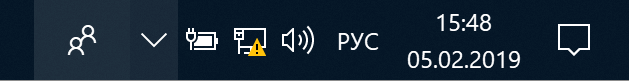 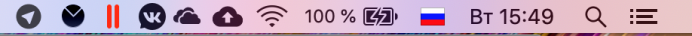 Tray(область уведомлений)2.или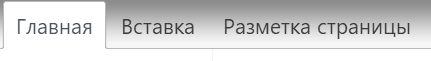 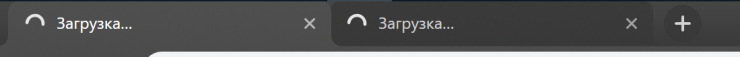 Контекстное меню3.или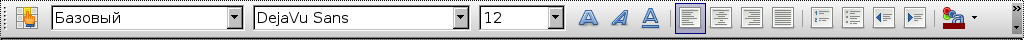 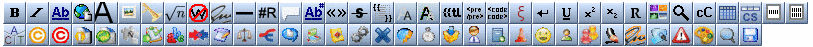 Вкладка4.или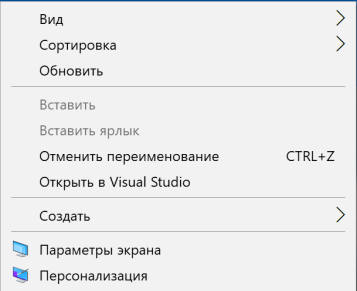 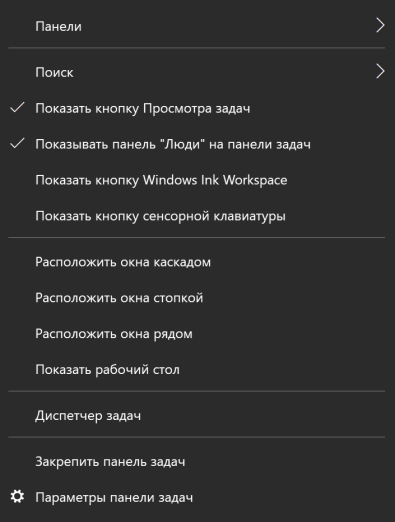 Панель инструментов12341. HomeВ конец строки2. EndВ начало страницы3. Page UpВ конец страницы4. Page DownВ начало строкиВид стандарта организации, утвержденный изготовителем продукции или исполнителем работы, услугиСвод правил Документ национальной системы стандартизации, утвержденный федеральным органом исполнительной власти в сфере стандартизации и содержащий информацию организационного и методического характера, касающуюся проведения работ по стандартизации и способствующую применению соответствующего национального стандарта, либо положения, которые предварительно проверяются на практике до их установления в национальном стандарте или предварительном национальном стандартеПравила стандартизацииДокумент национальной системы стандартизации, утвержденный федеральным органом исполнительной власти в сфере стандартизации, содержащий систематизированные данные в определенной области и включающий в себя описание технологий, процессов, методов, способов, оборудования и иные данные;Технические условияДокумент по стандартизации, утвержденный федеральным органом исполнительной власти или Государственной корпорацией по атомной энергии "Росатом" и содержащий правила и общие принципы в отношении процессов в целях обеспечения соблюдения требований технических регламентов;Рекомендации по стандартизацииДокумент национальной системы стандартизации, разработанный и утвержденный федеральным органом исполнительной власти в сфере стандартизации, содержащий положения организационного и методического характера, которые дополняют или конкретизируют отдельные положения основополагающих национальных стандартов, а также определяют порядок и методы проведения работ по стандартизации и оформления результатов таких работ;Информационно-технический справочник12345Документ, устанавливающий правила, общие принципы или характеристики, касающиеся различных видов деятельности или их результатов. Нормативный документ охватывает такие понятия, как стандарты и иные нормативные документы по стандартизации, нормы, правила, своды правил, регламенты и другие документы, соответствующие основному определению.Стандарт Документ, в котором в целях добровольного многократного использования устанавливаются характеристики продукции, правила осуществления и характеристики процессов производства, эксплуатации, хранения, перевозки, реализации и утилизации, выполнения работ или оказания услуг. Стандарт также может содержать требования к терминологии, символике, упаковке, маркировке или этикеткам и правилам их нанесения.Контроль качестваДокументальное удостоверение соответствия продукции или иных объектов, процессов производства, эксплуатации, хранения, перевозки, реализации и утилизации, выполнения работ или оказания услуг требованиям технических регламентов, положениям стандартов или условиям договоров.Нормативный документОбозначение, служащее для информирования приобретателей о соответствии объекта сертификации требованиям системы добровольной сертификации или национальному стандарту.Знак соответствияЛюбая плановая и систематическая деятельность, проводимая на производственном предприятии (в производственной системе), которая реализуется для гарантированного подтверждения того, что производимые товары, услуги, выполняемые процессы соответствуют установленным требованиям клиентов (стандартам).Подтверждение соответствия12345Национальные стандарты РФСТОСтандарты организацийISO (ИСО)Международные стандартыГОСТ РМежгосударственные стандарты СНГГОСТ12345АмперОбъёмКг/мЧастотаГерцСила токаЛитрПлотность12345По геометрическим параметрам.Определяется точностью размеров деталей входящих в сборочные единицы узлов и агрегатовФункциональнаяОбеспечивается размерами и формой, взаимным расположением поверхностей узлов и агрегатов, и их основными эксплуатационными показателями.ВнутренняяПредполагает взаимозаменяемость по размерам, форме, взаимным расположением поверхностей и осей деталей и шероховатости поверхности.ВнешняяДеталь занимает своё место без дополнительных операций подгонки, регулировки и выполняет свои функции в соответствии с техническими условиями.УгольВодяные краски с растительным клеем в качестве связующего веществаСангинаМатериал, изготовляемый из равномерно обожжённых тонких ветокТемпераМатериал для рисования, представляющий собой палочки без оправы различных красно-коричневых тоновАкварельВодоразбавляемые краски, приготовляемые на основе сухих порошковых пигментов. Связующим веществом этих красок служат эмульсии — натуральные (разбавленный водой желток куриного яйца или цельное яйцо) или искусственные (высыхающие масла в водном растворе клея, полимеры)ТушьСухие спрессованные пигменты с добавлением каолина, мела. Нежных цветов.СоусКраски, состоящие из тонко растертых пигментов с водно-клеевым связующим, крахмалом и примесью белилПастельЧерная (или цветная) краска специально приготовленная для черчения, рисования или письма. Черная - изготавливается из сажи, и связующего вещества. После высыхания не растворяется водой.ГуашьЧерный, серый, коричневый. Пигмент, глина, мел.Вредные Условия труда, при которых на работника не воздействуют опасные и вредные производственные факторыОпасныеУсловия труда, при которых на работника воздействуют вредные производственные факторы, в пределах предельно-допустимых уровнейОптимальныеУсловия труда, при которых уровни воздействия вредных и опасных производственных факторов превышают ПДУДопустимыеУсловия труда, при которых на работника воздействуют вредные и опасные производственные факторы, которые в течение рабочего дня представляют угрозу жизни работникаЛокальныеЗона ЧС охватывает территорию всей страны.МуниципальныеЗона ЧС охватывает территорию одного субъекта РФ.РегиональныеЗона ЧС не выходит за пределы территории объекта производственного или социального назначения.ФедеральныеЗона ЧС не выходит за пределы населенного пункта, города, района.1 класс2 класс3 класс4 классЧрезвычайно опасныеВысокоопасныеУмеренно опасныеМалоопасныеПрактически неопасныеРадиационно опасныеБиологически опасныеВзрывоопасныеПри извержении вулкана, находясь в непосредственной близости от него, необходимоМеста под прочно закрепленными столами, рядом с кроватями, у колонн, проемы в капитальных внутренних стенах, углы, образованные капитальными внутренними стенами, дверные проемыНаиболее подходящие места для укрытия в здании при землетрясенииОвраги, ямы, рвы, канавы, кюветы дорогБезопасные естественные укрытия на улице во время урагана и буриЗащищать органы дыхания, следовать в укрытиеОрганизация производстваРентабельностьПроизводительность трудаИнфляцияСтепень эффективности использования собственных ресурсов предприятия Количество произведенной продукции в единицу времениПревышение денежной массы над товарной Приведение в соответствие человеческого и вещественного факторов производстваИмущественно-обособленная хозяйственная единица, созданная для достижения какой-либо хозяйственной целиЦенаПеренос части стоимости основных средств на себестоимость выпущенной продукцииПредприятиеДенежное выражение стоимости товараОсновные фондыСредства труда, которые неоднократно участвуют в производственном процессе, сохраняя при этом свою натуральную форму, а их стоимость переносится на производимую продукцию частями по мере снашиванияАмортизацияБогатство создается не в сфере торговли, а в сельском хозяйстве.МарксизмГлавная его идея состоит в том, что люди, преследуя собственные интересы и личную выгоду, создают, ведомые «невидимой рукой» рыночных законов, блага и выгоды для общества в целом.ФизиократыВ процессе труда человек отчуждает результаты своего труда в результате чего стоимостная характеристика резко уменьшается.КейнсианствоМакроэкономическая теория, в основе которой лежит идея необходимости государственного регулирования развития экономики. Суть учения состоит в том, что для процветания экономики все должны тратить как можно больше денег. Классическая политическая экономияПроизведениеАвтор«Менада»Агесандр, Афинодор и Полидор«Афина Лемния (Лемниянка)»Фидий«Афина и Марсий»Скопас«Лаокоон»МиронПроизведениеАвтор«Мадонна в зелени»Тинторетто«Возвращение блудного сына»Рафаэль Санти«Паломничество на остров Киферу»Жан-Антуан Ватто«Чудо святого Марка»Рембрандт Харменс ван РейнПроизведениеАвтор«Грачи прилетели»В.Верещагин«Купчиха»А.Саврасов«Оборона Петрограда»Б.Кустодиев«Демон»А.Дейнека«Бурлаки на Волге»М.Врубель«Апофеоз войны»И.РепинПроизведениеАвтор«Христос в пустыне»В.Борисов-Мусатов«Рожь»В.Суриков«Взятие снежного городка»И.Шишкин«Московский дворик»И.Крамской«Водоем»В.ПоленовГестияБогиня мудростиГефестПокровитель искусства, божество светаАфинаБогиня домашнего очагаАполлонБог огняЯрославль«Владимирская Богоматерь»Владимир«Явление Архангела Михаила Иисусу Навину»Москва«Богоматерь Великая Панагия»Столпывнутренние опоры свода храмаПорталчасть храма, вытянутая с запада на восток помещения и ограниченная с одной или обеих сторон рядом столбовНефвертикальные выступы на стене здания, храмаЛопаткивход в храмС. Дюшан«Большой оркестр»,Р. Дюфи  «Сидящая женщина с гитарой»А. Вейсбергер«Обнажённая, спускающаяся с лестницы», А. Матисс«Цыганская мадонна»П. Пикассо«Купальщицы»О. Мюллер«Сон»М. Эрнст«Плетёное кресло»,С. Дали«Динамика»Л. Руссоло«Встреча друзей»У. Боччони«Дома+свет+небо»КандинскийСюрреаилзмТатлинКубизмБракАбстракционизмАрпСупрематизмМироКонструктивизмКлюнДадаизм«Посуда и фрукты»Эдвард МункПортрет Анны КлевскойАнри Маттис«Мадонна Грандука»Ганс Гольбейн младший«Крик»Рафаэль СантиабвгРавенство, совпадение одного или нескольких объективных свойств у различных форм. Оно является признаком статичности.КонтрастРезкое различие свойств у форм, т.е. различие - как  противопоставление. Ярко выраженная динамичность формы.НюансНезначительное различие свойств у форм, при котором сходство их выражено сильнее, чем различие. Этот признак характеризует форму, стремящуюся к динамике.ТождествоВид симметрии, в котором равные части одинаково расположены вокруг центральной оси. При повороте вокруг нее равные части будут полностью совмещаться. Может иметь любое число равных частей.ЗеркальнаяОбразуется при одинаковом расположении элементов относительно главной оси проходящей по центру горизонтальной или вертикальной композиционной плоскости.ОсеваяТипична для объемной формы имеющей центральную, как правило вертикальную ось симметрии и равномерное расположение элементов вокруг этой оси.Центрально-осеваяГрафический акцент на плоскости. ЛинияХарактеризуется протяжностью или развитием на плоскости в одном координатном направлении (в длину). ПятноОно обычно заполняет большую часть графической плоскости. ТочкаГрафический акцент на плоскости.ЛинияХарактеризуется протяжностью или развитием на плоскости в одном координатном направлении (в длину).ПятноОно обычно заполняет большую часть графической плоскости.ТочкаФорма фигурки, отлитой из металла, представляет собой структуру: КаркаснуюОболочнуюМикротектоническуюМонолитнуюМакет, применяемый для обработки оптимального варианта решения из числа полученных в процессе поиска называется:ДемонстрационнымПоисковымДоводочнымОбычнымКруг и треугольник подавляют плоскость, уничтожают ее. Форма как бы сползает с плоскости, чувствуется явное преобладание элемента над плоскостью.Плоскость подавляет элементы изображения (круг и треугольник) и имеет первостепенное значениеСоотношение фигур и плоскости найдено более правильно и оптически они смотрятся равноценно. Увеличивает частоту пульса, дыхания, артериальное давление и в целом действует возбуждающе, заряжает энергией, оказывает оживляющее действие и разогреваетЗелёныйСоздает веселое, приподнятое настроение, помогает сконцентрировать внимание. Улучшает настроение, положительно влияет на нервную системуКрасныйДействует освежающе, успокаивающе. Оказывает мощный антистрессовый эффект, так как успокаивает нервы, устраняет состояние переутомления, усталостиСинийВызывает ощущение прохлады. уменьшает воспаление и помогает при нарушениях снаЖёлтый Статичная (замкнутая)Передаёт движение, ощущение простораДинамичнаяКомпозиция передаёт состояние покоя, устойчивостиРитмическаяФорма рельефная, с мягкими переходами основных элементовПластическаяЧередование каких-либо элементов в определи1234Каким этапом можно пренебречь при написании краткосрочного этюда головы.живописьВид живописи, в основе которой лежит неизобразительная цветовая композиция.абстрактнаяПисать жизнь, писать живо, т.е. полно и убедительно передавать действительность – это:локальный цветОсновной цвет предмета без учета внешних влияний – это:проработка деталей12341.Подобие по цветовому тонуА) Но различие по светловому тону и насыщенности2. Подобие по светлотеБ) Но различие по светловому тону и светлоте3. Подобие по насыщенностиВ) Но различие по светлоте и насыщенности4. Подобие по светлоте и насыщенностиГ) Но различие по световому тону.Характеристика предприятияПредприятие имеет частную форму собственностиОсновное направление деятельности предприятия: пошив мягко-набивных игрушек.Основные характеристики продукции:- оригинальный дизайн и разработка новых моделей, по сюжетам современных мультипликационных фильмов, комиксов и компьютерных игр;- высокое качество изготовления по невысокой цене;- ориентация на развивающие навыки ребенка.Целевым рынком для продукции предприятия является средний класс покупателей. В основном это молодые семьи, имеющие маленьких детей, а так же дети среднего школьного возраста, коллекционирующие мягкие игрушки.Характеристики предприятия Предприятие представляет собой производство полного цикла.Основной потребитель продукции – туристы региона, что обуславливает ярко выраженную сезонность спроса.На самом предприятии изготавливается не сложная сувенирная продукция из стекла, керамики и текстиляПредприятие реализует через сеть собственных торговых точек, а также в розничной сети региона. Предприятие выполняет заказы из других регионовОсобенностью продукция является ее разнообразие, сохранение традиционных художественных мотивов в сочетании с применением современных технологий